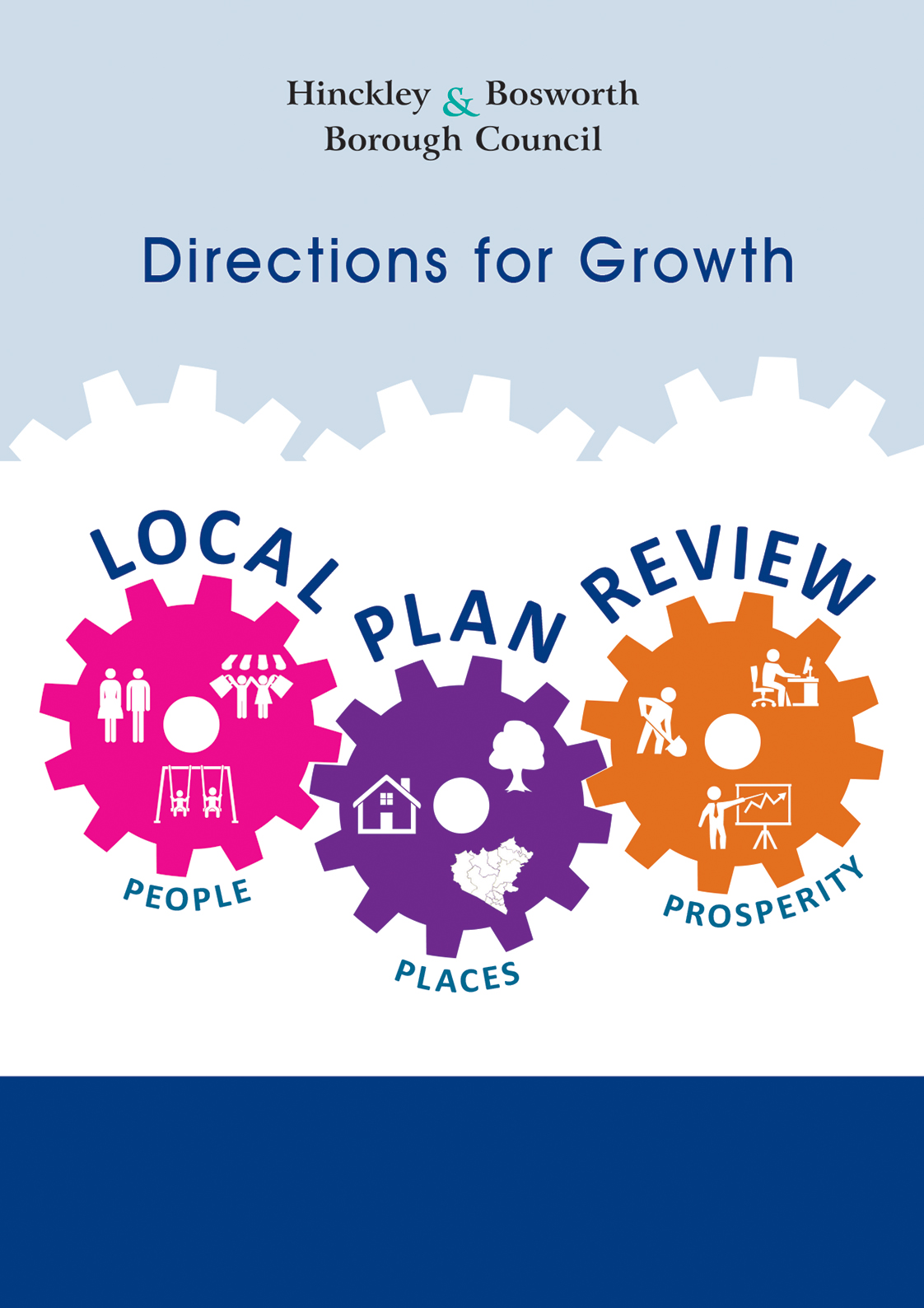 January 2018Call for Sites SubmissionPlease read section 8.30 ‘Call for Sites’ of the Local Plan Review Scope, Issues and Options consultation document (available from www.hinckley-bosworth.gov.uk/localplanreview) before completing this form.Please provide as much information as possible to ensure the Council can make a detailed assessment of the sites’ potential.All sites submitted will be individually assessed by the Planning Policy team, and will be considered as part of the next review of the Strategic Housing and Economic Land Availability Assessment (SHELAA).Please note the submission of a site DOES NOT guarantee that it will be allocated for development nor does it grant planning permission for any form of development.Information held by the Council is subject to the Freedom of Information Act, therefore please clearly identify any information provided which is commercially sensitive and/or you would like to be kept confidential.If you submitted a site/s in the previous Call for Sites as part of the SHELAA 2016/17, please fill in the section below which asks “Would you like the council to retain your site within the SHELAA for consideration in the Local Plan review?”Data protection privacy noticeThe personal data you have supplied to Hinckley & Bosworth Borough Council during this consultation period will be processed in accordance with Article 6(1)(e) of the General Data Protection Regulation and the Data Protection Act 2018. Together with your comments, it will be used as part of the statutory plan making process and will be available for public inspection. Signatures, email addresses and telephone numbers will be removed before disclosure as a matter of course. We cannot provide anonymity or accept comments marked ‘private or confidential’ and comments that include offensive, racist, discriminatory, threatening and other non-relevant statements will be destroyed.How to Respond: Date: ……………………………………………… On-line (preferred)completing the form online Emailplanningpolicy@hinckley-bosworth.gov.uk PostPlanning Policy, Hinckley & Bosworth Borough CouncilHinckley Hub, Rugby RoadHinckley, LeicestershireLE10 0FRYour contact detailsYour contact detailsYour contact detailsName and company (if relevant):On behalf of (if relevant):Address:Telephone number:Email address:Please tick the most appropriate position(s):The LandownerLand AgentPlease tick the most appropriate position(s):Planning ConsultantDeveloperPlease tick the most appropriate position(s):Registered social landlordOther (please provide details below)If there is more than one landowner, please list the names and addresses of all other landowners involved with the site:Site detailsSite detailsSite detailsSite Address:Site reference (if known):Would you like the council to retain your site within the SHELAA for consideration in the Local Plan review?If “No”, you do not need to complete the remainder of this proforma.YesNoSite size (Ha):Current site use(s):Adjacent uses:Please indicate which potential use(s) for the site you would consider acceptable:HousingHousing for older peopleOfficesWarehousesRetailLeisureOpen spaceGypsy, Traveller or Travelling Showpeople siteSelf-build plotsOther (please specify)HousingHousing for older peopleOfficesWarehousesRetailLeisureOpen spaceGypsy, Traveller or Travelling Showpeople siteSelf-build plotsOther (please specify)Site constraints.  Does the site have any of the following?Site constraints.  Does the site have any of the following?Site constraints.  Does the site have any of the following?Contaminated Land Constraints (e.g. hazardous/polluted ground conditions, previous hazardous land uses, unstable/contaminated structures):Contaminated Land Constraints (e.g. hazardous/polluted ground conditions, previous hazardous land uses, unstable/contaminated structures):Contaminated Land Constraints (e.g. hazardous/polluted ground conditions, previous hazardous land uses, unstable/contaminated structures):Environmental Constraints: (e.g. any negative effects on the local landscape, e.g. loss of mature woodland, loss of locally used open space or access to open space, etc):Environmental Constraints: (e.g. any negative effects on the local landscape, e.g. loss of mature woodland, loss of locally used open space or access to open space, etc):Environmental Constraints: (e.g. any negative effects on the local landscape, e.g. loss of mature woodland, loss of locally used open space or access to open space, etc):Topographical Constraints (e.g. site slopes, flood risk, varying sites levels, etc):Topographical Constraints (e.g. site slopes, flood risk, varying sites levels, etc):Topographical Constraints (e.g. site slopes, flood risk, varying sites levels, etc):Accessibility Constraints (e.g. any problems or limitations related to the access of the site and any infrastructure requirements):Accessibility Constraints (e.g. any problems or limitations related to the access of the site and any infrastructure requirements):Accessibility Constraints (e.g. any problems or limitations related to the access of the site and any infrastructure requirements):Planning Policy Constraints (e.g. based on current adopted policy, designations or protected areas e.g. SSSIs, Conservation Areas, Local Nature Reserves):Planning Policy Constraints (e.g. based on current adopted policy, designations or protected areas e.g. SSSIs, Conservation Areas, Local Nature Reserves):Planning Policy Constraints (e.g. based on current adopted policy, designations or protected areas e.g. SSSIs, Conservation Areas, Local Nature Reserves):Ownership Constraints (e.g. details of land ownership and any legal or ownership issues including multiple ownership, tenancies, ransom strips or operational requirements of landowners):Ownership Constraints (e.g. details of land ownership and any legal or ownership issues including multiple ownership, tenancies, ransom strips or operational requirements of landowners):Ownership Constraints (e.g. details of land ownership and any legal or ownership issues including multiple ownership, tenancies, ransom strips or operational requirements of landowners):OpportunitiesOpportunitiesOpportunitiesOpportunitiesOpportunitiesIs there market interest in the site?   Yes   Yes   No   NoIf “Yes”, which is the most appropriate level of interest?   High   Medium   Medium   LowWhat would be the likely time frame for development?   0 – 5 years   6 – 10 years   6 – 10 years   11 years plusIf known, would the site involve a single developer or several developers?If known, would the site involve a single developer or several developers?If known, would the site involve a single developer or several developers?If known, would the site involve a single developer or several developers?If known, would the site involve a single developer or several developers?What would be the estimated floor area (sqm) of proposed uses for the site?What would be the estimated floor area (sqm) of proposed uses for the site?What would be the estimated floor area (sqm) of proposed uses for the site?What would be the estimated floor area (sqm) of proposed uses for the site?What would be the estimated floor area (sqm) of proposed uses for the site?What would be the estimated number of proposed dwellings for the site and at what density?What would be the estimated number of proposed dwellings for the site and at what density?What would be the estimated number of proposed dwellings for the site and at what density?What would be the estimated number of proposed dwellings for the site and at what density?What would be the estimated number of proposed dwellings for the site and at what density?Additional information:Additional information:Additional information:Additional information:Additional information: